Key points for 3.1 OutlineIdentify Pairs of Lines and AnglesSummarize the main ideas in your own words.  Also include the following:VocabularyParallel LinesSkew LinesParallel PlanesTransversalCorresponding AnglesAlternate Interior AnglesConsecutive Interior AnglesPostulates “For Your Notebook”Postulate 13-Parallel PostulatePostulate 14- Perpendicular PostulateKey Concept “For Your Notebook”Angles Formed by Transversals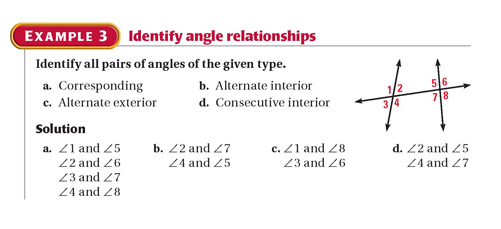 